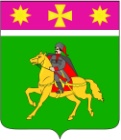 АДМИНИСТРАЦИЯПОЛТАВСКОГО СЕЛЬСКОГО ПОСЕЛЕНИЯКРАСНОАРМЕЙСКОГО РАЙОНАП О С Т А Н О В Л Е Н И Еот 20.03.2024                                                                                                    № 74станица ПолтавскаяО внесении изменений в постановление администрации Полтавского сельского поселения Красноармейского районаот 6 июня 2022 года № 135 «О комиссии для проведенияконкурсного отбора на получение грантов в форме субсидийдля поддержки общественно полезных программсоциально-ориентированных некоммерческих организаций»В соответствии с Бюджетным кодексом Российской Федерации, Федеральным законом от 6 октября 2003 года № 131 - ФЗ «Об общих принципах организации местного самоуправления в Российской Федерации», постановлением администрации Полтавского сельского поселения от 1июня 2022 года № 127 «Об утверждении Порядка предоставления субсидий, в том числе грантов в форме субсидий, юридическим лицам, индивидуальным предпринимателям, а так же физическим лицам производителям товаров, работ, услуг» п о с т а н о в л я ю:1.Внести изменения в постановление администрации муниципального образования Красноармейский район от 6 июня 2022 года № 135 «О комиссии администрации Полтавского сельского поселения Красноармейского района для проведения конкурсного отбора на получение грантов в форме субсидий для поддержки общественно полезных программ социально-ориентированных некоммерческих организаций», изложив приложение к постановлению в новой редакции (приложение).2. Контроль за выполнением настоящего постановления оставляю за собой.3. Постановление вступает в законную силу со дня его подписания.Глава Полтавского сельского поселенияКрасноармейского района                                                                   В.А. ПобожийСОСТАВкомиссии администрации Полтавского сельского поселенияКрасноармейского района для проведения конкурсного отборана получение грантов в форме субсидий для поддержкиобщественно полезных программ социально-ориентированныхнекоммерческих организацийНачальникобщего отдела администрации Полтавского сельского поселения Красноармейского района                                                                      Н.А. КалаеваПриложениеУТВЕРЖДЕНпостановлением администрацииПолтавского сельского поселенияКрасноармейский районот 20.03.2024г. № 74ПобожийВладимир  АнатольевичКалаева Наталья Алексеевна--глава Полтавского сельского поселения Красноармейского района,  председатель комиссии;начальникобщего отдела администрации Полтавского сельского поселения Красноармейского района, заместитель председателя комиссии;Бойко Светлана Владимировна-специалист 1 категориипо делам несовершеннолетнихорганизационного отдела администрации Полтавского сельского поселенияКрасноармейского района, секретарь комиссии.Члены комиссии:Члены комиссии:Члены комиссии:АлексеенкоЕвгений Викторович-начальник отдела по торгам и закупкам для муниципальных нужд администрации Полтавского сельского поселения Красноармейский район;БелухинаАнна Андреевна-начальник отдела ЖКХ и благоустройства администрации Полтавского сельского поселения Красноармейский район;ГалушкоНаталья Витальевна-начальник финансового отдела, главный бухгалтер администрации Полтавского сельского поселения Красноармейский район;ЗубрильцевИван Евгеньевич-главный специалист по пожарной безопасности, потребительской сфере и ЛПХ администрации Полтавского сельского поселения Красноармейский район;СтепаненкоАлександр ВладимировичУстимов Юрий Васильевич-начальник отдела по доходам и управлению муниципальным имуществом администрации Полтавского сельского поселения Красноармейский район.- начальник юридического отделаадминистрации Полтавского сельского поселения Красноармейского района                                                                 